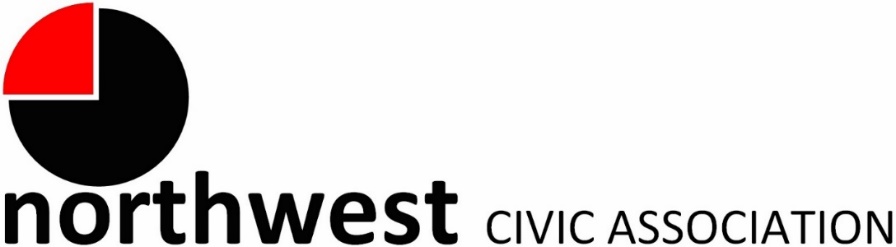 Community Mic Wednesday, November 1, 2023Community Mic is a NWCA monthly meeting segment for community members to tell us what is on their minds and bring forward ideas for community enhancement.In the morning, it is dark as many Centennial High School students cross Bethel Road, causing a dangerous situation for these pedestrians.Monica informed everyone about the Open House at Centennial High School on the Zone In Columbus project to update the zoning code. Monica mentioned the Urban Forestry Master Plan, a strategic and long-term investment in Columbus’ tree canopy.  Columbus has only 22% tree coverage overall.  This compares to 39% in Cincinnati and 19% in Cleveland.  Northwest Columbus has 24% tree coverage.Pear and maple trees could be planted along Henderson Road.There are trees in the Knolls neighborhood that have not been trimmed.  This makes it difficult for residents to park their RVs and tall vehicles.The city will remove Bradford pear trees that are dead and dying.  The city will not remove healthy Bradford pear trees.